CREEKSIDE’S TEACHING NOTES for Sunday, August 16, 2015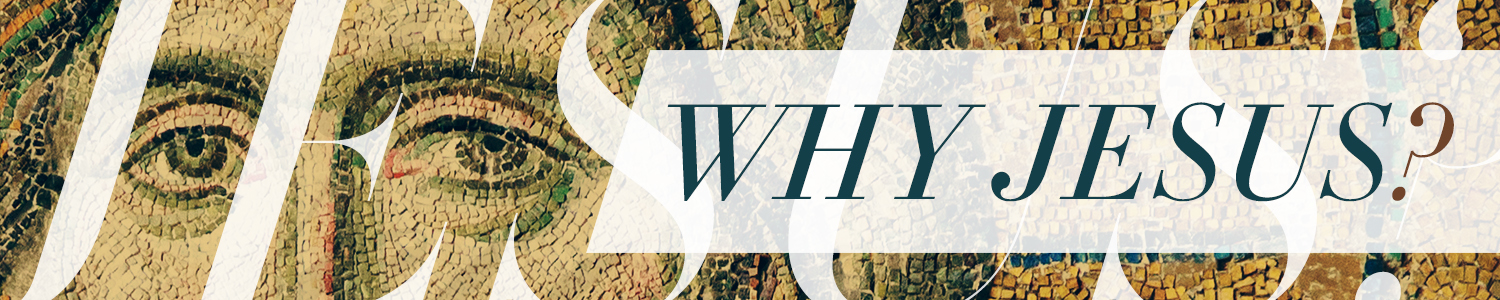 NO LONGER ALONEJohn 14:15-31“I am going away.”Jesus - John 14:28“I am going to the Father.”Jesus - John 14:28“I will not leave you as orphans.”John 14:18JESUS WILL BE GONE BUT HE WILL PROVIDE US WITH . . .A NEW RELATIONSHIP WITH THE HOLY SPIRIT.“And I will ask the Father, and he will give you another advocate to help you and be with you forever— the Spirit of truth.  The world cannot accept him, because it neither sees him nor knows him. But you know him, for he lives with you and will be in you.”John 14:16-17A NEW RELATIONSHIP WITH GOD THE FATHER.The one who loves me will be loved by my Father,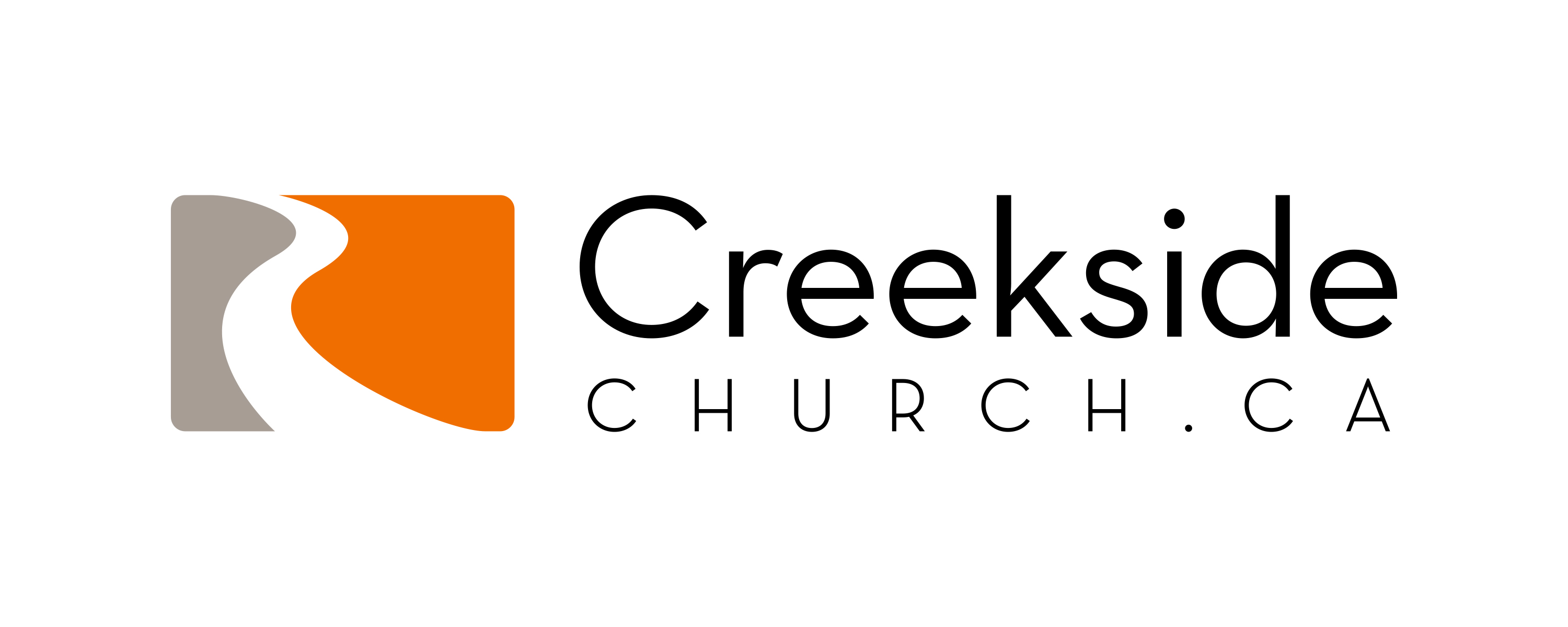 John 14:21My Father will love them, and we will come to them and make our home with them.John 14:23A NEW RELATIONSHIP WITH JESUS.I will not leave you as orphans; I will come to you.  Before long, the world will not see me anymore, but you will see me. Because I live, you also will live.  On that day you will realize that I am in my Father, and you are in me, and I am in you.John 14:18-20